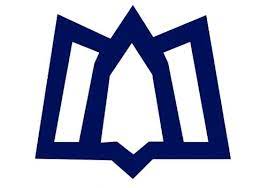 دانشگاه علوم پزشکی همداندانشکده پرستاری و پیراپزشکی نهاوندفرم ارزشیابی عمومی دانشجویاننام و نام خانوادگی و امضا مربی:اسامی دانشجویانمعیار ارزشیابی عمومی کارآموزی دانشجویانمعیار ارزشیابی عمومی کارآموزی دانشجویانمعیار ارزشیابی عمومی کارآموزی دانشجویانمعیار ارزشیابی عمومی کارآموزی دانشجویانمعیار ارزشیابی عمومی کارآموزی دانشجویانمعیار ارزشیابی عمومی کارآموزی دانشجویانمعیار ارزشیابی عمومی کارآموزی دانشجویانمعیار ارزشیابی عمومی کارآموزی دانشجویانمعیار ارزشیابی عمومی کارآموزی دانشجویانمعیار ارزشیابی عمومی کارآموزی دانشجویانمعیار ارزشیابی عمومی کارآموزی دانشجویانمعیار ارزشیابی عمومی کارآموزی دانشجویاناسامی دانشجویانآراستگی و رعایت یونیفرم طبق مقرراتنداشتن غیبتوقت شناسی  و حضور و ترک به موقع بخش رعایت شئونات اخلاقی محولههمکاری با پرسنل و مسئولیت پذیریبرقراری ارتباط مناسب با مددجو / همراهرعایت نظم و دقت  در انجام امور  رعایت نکات بهداشتی و ایمنیداشتن اعتماد به نفس و علاقه مندیحضور ذهن و قدرت تصمیم گیریجمع امتیازنمره نهایی از4123456789101112بارم نمراتهمیشه (1)اغلب اوقات (75/0)گاهی(5/0)بندرت(25/0)نمره کل ارزشیابی عمومی از 4 نمره= ۵÷ جمع امتیاز